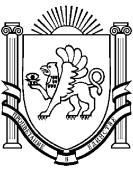 РЕСПУБЛИКА КРЫМБелогорский районКриничненский сельский совет38-я внеочередная сессия II-го созываР Е Ш Е Н И Е 03 февраля 2022 года			с. Криничное				№ 136«О даче согласия на принятие имущества из государственной собственности Республики Крым в муниципальную собственность муниципального образования Криничненское сельское поселение Белогорского района Республики Крым»На основании Федерального закона от 06 октября 2003 года № 131-ФЗ «Об общих принципах организации местного самоуправления в Российской Федерации» и Закона Республики Крым от 21.09.2014 года № 54-ЗРК «Об основах местного самоуправления в Республике Крым», в соответствии с распоряжением Совета Министров Республики Крым № 1706-р от 16.12.2021г., руководствуясь Уставом муниципального образования Криничненское сельское поселение Белогорского района  Республики Крым, Криничненский сельский советРЕШИЛ: Дать согласие на принятие из государственной собственности Республики Крым в муниципальную собственность муниципального образования Криничненское сельское поселение Белогорского района Республики Крым следующее имущество:Обнародовать настоящее решение на официальном сайте Криничненского сельского поселения (http://Криничное-адм.рф) и на информационных стендах расположенных на территории Криничненского сельского поселения Белогорского района Республики Крым.Контроль за исполнением настоящего решения оставляю за собой.Председатель Криничненского сельскогосовета - глава администрацииКриничненского сельского поселения					Л.Г. Осипчук№ п/пНазначение, наименование, видразрешенного использованияКадастровый номерАдрес местоположения имуществаПлощадь кв. м/ протяженность, м1Нежилое здание, туалет, нежилое90:02:100301:1116Республика Крым, р-н Белогорский,  с.Головановка,ул Почтовая, д 2а2,82Нежилое помещение, нежилое помещение,нежилое90:02:100301:1109Республика Крым, р-н Белогорский, с.Головановка,ул Почтовая, д 2а103,73Нежилое здание, котельная,нежилое90:02:100301:881Республика Крым, р-н Белогорский, с.Головановка,ул Почтовая, д 2а20,34Нежилое здание, конторауправления90:02:100101:1250Республика Крым, р-н Белогорский,  с.Криничное,ул Первомайская,д 411545,85Нежилое здание, контораЦерковь,нежилое90:02:100301:1128Республика Крым, р-н Белогорский,  с.Головановка,ул Ленина, д 21а223,86Нежилое здание, клуб, нежилое90:02:100701:456Республика Крым, р-н Белогорский,  с.Яблочное,ул Кольцевая, 3330,77Иное сооружение (мост), мост Бурчек90:02:101001:281Республика Крым, р-н Белогорский,с.Криничное вблизи пруда Бурчек за пределаминаселенного пункта13,0